Publicado en Santander el 09/06/2022 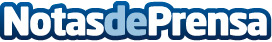 Gerentes sanitarios del norte de España apuestan por la compra centralizada de medicamentosLa Fundación Bamberg, en colaboración con la Biofarmacéutica UCB, organizaron una cita en la que se habló de eficiencia, financiación, equidad y sostenibilidad en la gestión farmacéutica. Y es que urge el debate ya que en 2020 se registró el récord de recetas farmacéuticas facturadas, lo que obliga a un esfuerzo económico, pero también de innovación por parte de las AdministracionesDatos de contacto:Mar Bermúdez 680559320Nota de prensa publicada en: https://www.notasdeprensa.es/gerentes-sanitarios-del-norte-de-espana Categorias: Medicina Industria Farmacéutica Aragón Asturias Cantabria La Rioja http://www.notasdeprensa.es